MINISTERIO DE EDUCACIÓNDIRECCIÓN REGIONAL DE PANAMÁ ÉSTEGUÍA MODULAR DE AGRO-INFORMÁTICATEMA: PUBLISHERDIRIGIDO A ESTUDIANTES DE 10° A, B, C y 11° A, B, C, DPROFESORA EMILSIA CABALLEROPARA INFORMACIÓNE-MAIL emilsiacaba@gmail.comCel. 6468-7539INDICACIONESDESARROLLE LA SIGUIENTE GUÍA BAJO LOS SIGUIENTES PARAMETROSLea cuidadosamente el material (entendiendo lo que lee)Desarrolle la prueba diagnóstica en la primera clase presencial.Desarrolle la prueba formativa en casa.Desarrolle la prueba sumativa en la segunda clase presencial.Fecha de entrega de toda la guía desarrollada.  Miércoles 30 de nov. de 2022, (trabajo no entregado a la fecha será evaluado con menor nota)Las guías se desarrollan en el mismo folleto.Se evaluará el orden y aseo del trabajo presentado.El desarrollo coherente de cada una de las actividades presentadas.Presente en la hoja número 3 del folleto una ilustración o dibujo alusivo a las fiestas de fin de año, dicha ilustración debe constar de: nombre del colegio, su nombre completo, grado que cursa y materia a la cual pertenece. Dicha página será tomada como nota de apreciaciónILUSTRACIÓN CREATIVAActividad Diagnostica: Escriba un párrafo de 2 líneas para explicar la siguiente pregunta.Pregunta: ¿Para que se utiliza la herramienta de Publisher?R-_________________________________________________________________________________________________Tareas básicas en PublisherPublisher es una excelente aplicación para crear publicaciones de aspecto profesional y con muchos detalles visuales sin invertir muchísimo dinero y tiempo en una complicada aplicación de publicación de escritorio.Puede crear cosas sencillas como tarjetas de felicitación o etiquetas, o proyectos más complejos como anuarios, catálogos y boletines profesionales de correo electrónico.Actividad formativa:Lea con detenimiento y la veces que sea necesario hasta comprender el tema y subraye mínimo 5 palabras de las cuales no conozca su definición. Luego, busque en un diccionario de la lengua española, ya sea físico (texto) o digital (internet) Crear una publicaciónTodas las publicaciones empiezan con una plantilla, incluso si se trata de una en blanco. Lo importante es encontrar una plantilla que se asemeje a lo que desea que sea su publicación final. Publisher se entrega con plantillas integradas.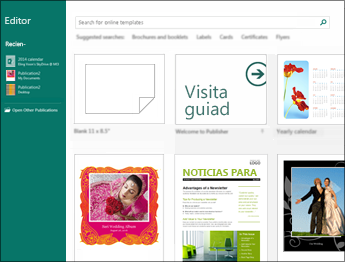 Haga clic en Archivo > Nuevo y haga lo siguiente:Seleccione una de las plantillas Destacado y haga clic en Crear.Para usar una de las plantillas instaladas en Publisher, seleccione Integradas, desplácese para hacer clic en la categoría que desee, seleccione una plantilla y haga clic en Crear.Para buscar una plantilla de Office.com, use el cuadro Buscar plantillas en línea para buscar lo que desea. Por ejemplo, escriba “boletín”, desplácese hasta una plantilla que le guste y haga clic en Crear.Guardar la publicaciónGuarde la publicación por primera vez con estos pasos.Haga clic en Archivo > Guardar como.En Guardar como, seleccione el lugar en el que desea guardar la publicación.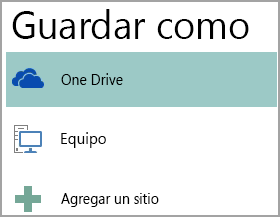 OneDrive es un servicio gratuito de Microsoft que proporciona almacenamiento de archivos en línea protegido por contraseñas.Otra ubicación web incluye sitios web que se han usado recientemente y un botón Examinar para guardar la publicación en cualquier sitio web al que tenga acceso.Equipo incluye cualquier carpeta del equipo.Agregar un lugar le permite agregar una ubicación en línea para guardar la publicación.Escriba el nombre de la publicación y haga clic en Guardar.Una vez guardada la publicación, puede hacer clic en Archivo > Guardar cada vez que desea guardar.Si desea cambiar el nombre del archivo o la ubicación de la publicación, haga clic en Archivo > Guardar como y guarde la publicación como si la guardara por primera vez.Agregar imágenes a la publicaciónHaga clic en Inicio > Imágenes.Use las opciones del cuadro de diálogo Insertar imágenes para buscar la imagen que desea usar.Agregar texto a la publicaciónPara agregar texto a la publicación, debe insertar primero un cuadro de texto. La mayoría de las plantillas contienen cuadros de texto que puede rellenar, pero también puede agregar los suyos.Primero: Agregar un cuadro de textoHaga clic en Inicio > Dibujar cuadro de texto y arrastre el cursor con forma de cruz para dibujar un cuadro en el lugar en el que desee colocar el texto.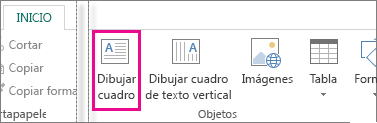 Escribir texto en el cuadro de texto.Si el texto que escribe en el cuadro de texto es demasiado largo para el cuadro, puede agrandar el cuadro de texto o vincularlo a otro.Segundo: Vincular los cuadros de textoPuede vincular cuadros de texto para que el texto fluya de un cuadro al otro.Cuando un cuadro de texto contiene demasiado texto, aparece un cuadro pequeño con puntos suspensivos en el lado inferior derecho del cuadro de texto.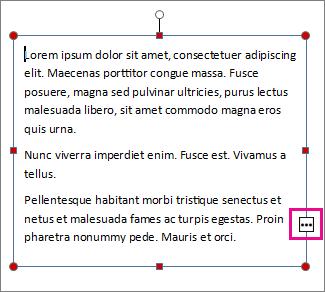 Cree un nuevo cuadro de texto.Haga clic en el indicador de desbordamiento y el cursor se convertirá en una jarra. Vaya al nuevo cuadro de texto y haga clic.El texto de desbordamiento aparecerá en el nuevo cuadro de texto.Ahora, al agregar texto, las palabras fluirán automáticamente de un cuadro de texto a otro. Si se queda sin espacio en el segundo cuadro, puede vincular un nuevo cuadro de texto y el texto aparecerá en los tres.Agregar bloques de creación a la publicaciónLos bloques de creación son partes de contenido reutilizables, como encabezados, calendarios, bordes y publicidad. Publisher contiene bloques de creación integrados; o bien, puede crear uno propio.En el panel Desplazamiento de páginas, seleccione una página de la publicación.En Insertar > Bloques de creación, elija una galería de bloques de creación.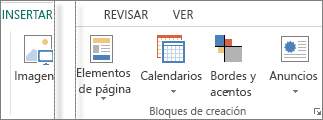 Desplácese para encontrar un bloque de creación o haga clic en Más <nombre de galería> para abrir la Biblioteca de bloques de creación.Haga clic en un bloque de creación.Imprimir la publicaciónHaga clic en Archivo > Imprimir.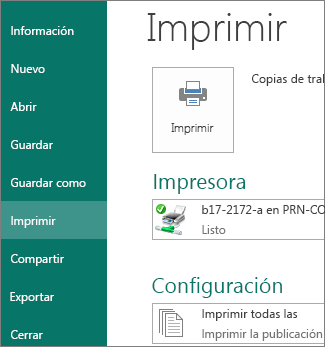 En la sección Imprimir, especifique el número de copias para imprimir en el cuadro Copias de trabajo de impresión.Asegúrese de que está seleccionada la impresora correcta.Nota:  Usted introduce automáticamente las propiedades de la impresora predeterminada.En Configuración, haga lo siguiente:Asegúrese de que está seleccionado el intervalo correcto de páginas o secciones.Seleccione el formato de diseño para impresión.Configure el tamaño del papel.Configure si desea imprimir en un lado del papel o en los dos.Si la impresora puede imprimir en color, elija si desea imprimir en color o en escala de grises.Haga clic en el botón Imprimir cuando esté listo para la impresión.Actividad Sumativa N° 1Investigue: ¿Enumere y explique brevemente los principales usos de Publisher? ¿Enumere 8 tipos de documentos que se pueden realizar con Publisher?¿Describa las 8 herramientas que proporciona el asistente de Publisher? ¿Cuáles son los pasos para crear una aplicación en Publisher?Actividad N° 21.    ¿Qué es Publisher? a.    Es un programa de Diseño Publicitario que nos permite realizar todo tipo de publicaciones.b.    Es un programa que sirve para capturar y editar medios digitales en el equipo.c.    Es un programa sistemático de edición de videosd.    Todas las anteriores.2.    ¿Cuál es la ruta para entrar a Publisher?a.    Inicio >> Todos los Programas >> Microsoft Office >> Microsoftb.    Inicio >> Todos los Programas >> Microsoft Office >> Microsoft Publisher   2013 	c.    Inicio >> Todos los Programas >> Microsoft Officed.    Inicio >> Todos los Programas >> Microsoft Office >> Microsoft    3.    Método abreviado para guardar una Publicación:a.    Ctrl+Cb.    Ctrl+Vc.    Ctrl+Pd.    Ctrl+G4.    ¿Cuál es la extensión que genera los archivos de Publisher?a.    .pubb.    .pptc.    .xlxsd.    .xls5.    Método abreviado para abrir una publicación:a.    Crtl+Cb.    Ctrl+Ac.    Ctrl+Pd.    Ctrl+V6.    Método abreviado para abrir una nueva Publicacióna.    Ctrl+Ab.    Ctrl+Uc.    Ctrl+Cd.    Ctrl+V7.    ¿Qué es un cuadro de texto?a.    Un cuadro para agregar texto encima de las imágenesb.    Es una Área definida por el usuario el cual nos permite insertar un texto.c.    Es un área que sirve para colocar varias imágenes a la vezd.    Es un área para ponerle animaciones a todo el texto seleccionado.8.   ¿Cuál es la ruta para insertar un cuadro de texto?a.    Opción Insertar >> Elementos de paginab.    Opción Insertar >>Insertar Archivoc.    Opción Insertar>> Formasd.    Opción insertar >> Dibujar cuadro de texto19. ¿Cuál es el método abreviado para seleccionar todo el texto?a.    Crtl + Cb.    Ctrl + Ec.    Ctrl + Vd.    Ctrl + P10. ¿Cuál es el método abreviado para agregar el Zoom a una publicación?a.    F5b.    F6c.    F8d.    F911. ¿Cómo se llama la primera letra de cada párrafo que tiene un formato distinto a todo el demás texto?a.    Letra capitalb.    Sangradac.    Letra colganted.    Ninguna de las anteriores12. ¿Cómo inserto una imagen desde archivo?a.    Ficha insertar / Imagen o Ficha inicio / Imagenb.    Imagen/Inicio/Insertar Imagenc.    Inicio/Archivo/Agregar imagend.    Todas las anteriores13. Uno de los ejemplos de publicaciones es:a.    Líneab.    Reglasc.    Camposd.    Catálogos14. Es el tamaño de la hoja A4 verticala.    22 x 29.7 cmb.    21 x 29.7 cmc.    21 x 29.8 cmd.    21 x 27.7 cm15. ¿Para qué se utiliza Publisher?a.    Para crear levantados de textob.    Para crear planillasc.    Para crear diseños publicitariosd.    Para crear presentaciones16. La combinación de teclas CTRL+B se utiliza para reemplazara.    Verdaderob.    Falso17. En el menú archivo se encuentra la opción Portapapeles de officea.    Verdaderob.    Falso18. En la barra estándar se encuentra el icono Ortografíaa.    Verdaderob.    Falso19. La combinación de teclas CTRL+Y permite rehacer el último procesoa.    Verdaderob.    Falso20. Se define como un conjunto de diseños publicitariosa.    Asistenteb.    Publisherc.    Publicitariosd.    Ninguna de las anteriores21. ¿En qué menú se encuentra la opción Numeración y viñetas?a.    Insertarb.    Archivoc.    Ediciónd.    Formato22. El icono de la herramienta WordArt… esa.    Una A con color azulb.    Una W con color grisc.    Unas iniciales WA de color rojod.    Ninguna de las anteriores23. ¿Cuál es el límite de la herramienta zoom?a.    20 y 900b.    10 y 600c.    5 y 800d.    10 y 80024. ¿Cuál es la tecla de función que sirve para activar la ortografíaa.    F5b.    F12c.    F7d.    F625. ¿En qué fecha fue creado Publisher?a.    En el año 1991b.    En el año 1995c.    En el año 1990d.    En el año 199826. ¿En qué fechas fueron las 3 ediciones de Publisher?a.    2002, 2004 y 2008b.    2003, 2007 y 2010c.    2002, 2007 y 2010d.    Ninguna de las anteriores27. ¿Con que letra se símbolo el menú de Publisher?a.    Wb.    Sc.    Ed.    P28. ¿De qué color es el símbolo de Publisher?a.    Azulb.    Rosadoc.    Azul Verdoso29. ¿Describa los pasos para agregar imagen a una publicación?1-2-3-30.  Dibuje el icono que representa a Publisher.Actividad N° 3Presente una imagen de la ventana de Publisher con sus partes.AGRO-INFORMÁTICA10° A,B,C11° A,B,C,DConceptosDefinición